Corporate MembersPlatinum Sponsors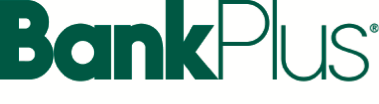 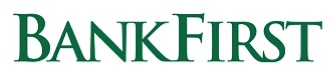  Gold Sponsors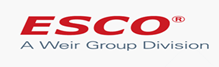 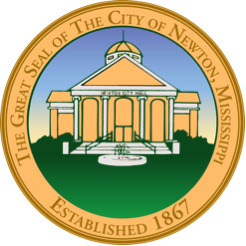 Silver Sponsors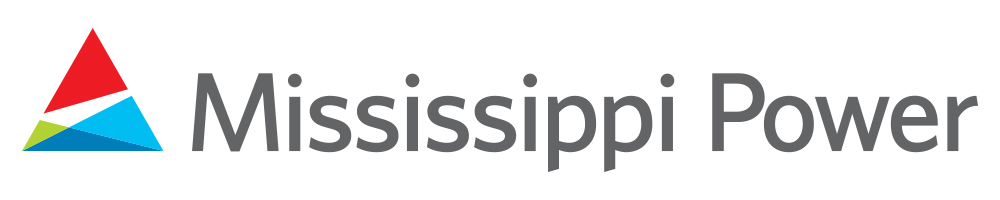 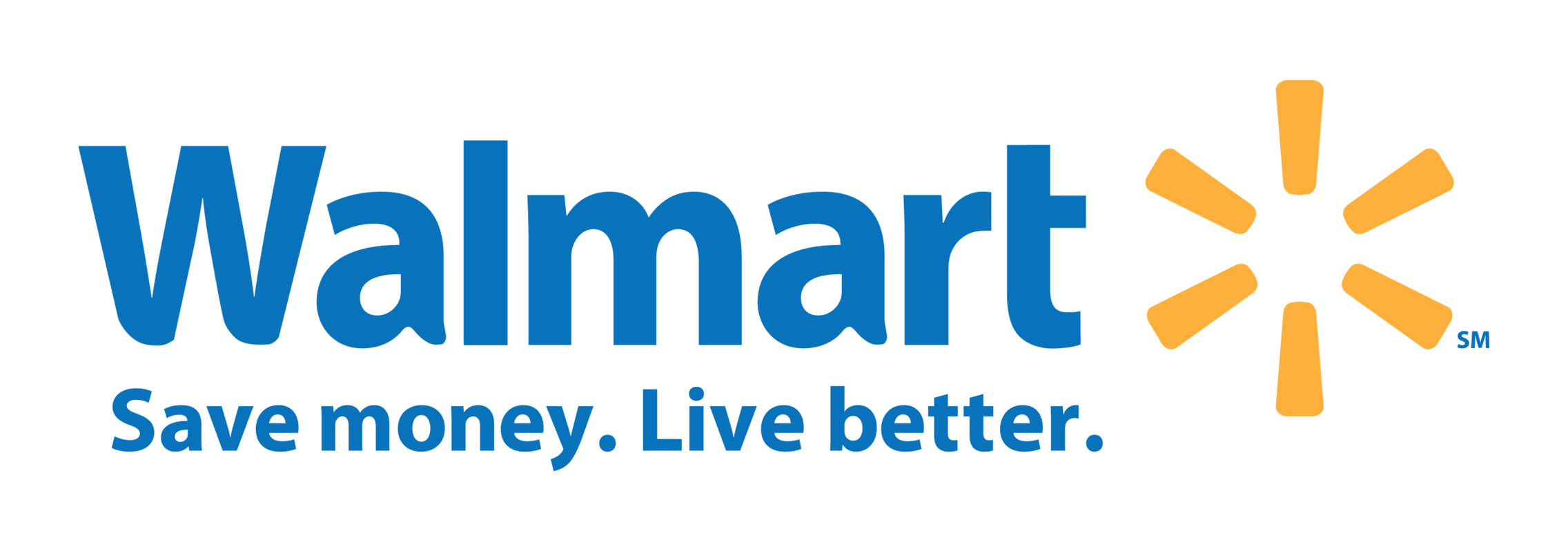 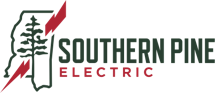 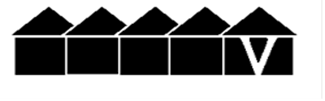          Mississippi Regional Housing Authority BusinessesAfternoon Adventure Learning Center AML Tax Service Babe SalonBankFirstBankPlusB&A Country PlatterBedford Care Center of NewtonBiewer Sawmill- NewtonBlossman GasBoKay’s & BalloonsBudget Printing CompanyCapital Oil, Inc.Carla's Chop ShopCareMed EMS. LLCCarleton RealtyCity of NewtonClip-Itz Hair StudioCommunity In Action of Newton, MSCommunity Partners Federal Credit UnionCornerstone EngineeringCrofts CreationsDenney AgencyDezignz By NikkiDoss Paint and BodyDowntown DivaEnd Zone RestaurantLee Blackburn, Edward JonesFactory ConnectionFail Me Not Fast Pace Health    Urgent Care1st Franklin Financial CorporationFirst South Farm CreditFreddie’s Country CornerGraham InsuranceGreen Thumb OutdoorsHailey's HardwareHearz Yer Sign Hickory Family Medical ClinicHickory Pick’n           Flea MarketHill Real Estate Group, LLCHips & Hercules FitnessHollingsworth Dental ClinicHorton’s Plumbing ServiceIngram Images/Southern Style Traditions Innovative Behavioral Services, Inc. -Tobacco Free CoalitionInn the Oaks Bed and BreakfastITG Consulting, LLCIvey Rental CompanyJacks Family Restaurant J. Tyler McCaughan, PLLCJefferson Davis # 1862 SCVJim Arnold, Attorney at LawKenzie’s Beauty Bar Salon LA Dance StudioLaird Hospital, Inc. Laura’s Avon La-Z-BoyLazy Acres Agritainment, LLCLong’s Fish Camp Magnolia Sips, LLC MaxxSouth BroadbandMay Auto Sales Mayo Law Firm, LLCMcDonald & Hill, IncMi Ranchito Bullring Mid-State Supply, INCMiller Gymnastics, Tumbling, and CheerleadingMonroe Accounting Mississippi Power AssociationMS Housing Regional Authority VMr. Mike's Frozen YogurtNewton County Farm Bureau Newton County Farm SupplyNewton County Funeral HomeNewton Discount TobaccoNewton Eye CareNewton Family Dental Clinic, P.A.Newton FinanceNewton Health CareNewton Historical Cultural CommissionNewton Medical & Telehealth Clinic, PLLC.Nelson Printing Inc. Newton Mini StorageNorthside Plaza, Inc.Nu-Way Dry CleanerPatrick Allen CompaniesPerfect Ten Nail SalonPicture ThisPinson's Bargain CenterPretty Presentations CateringPrince Oil Company – Newton Junction Gas & DeliQuinn’s Family Pharmacy NewtonRAB Mobile Detailing and Pressure Washing Rapid Rentals Red Goat               General StoreRegions Bank Richton Tie & Timber, LLCS & S Trailer Sales, LLCSherry’s Catering Smash Fitness Southern Pine ElectricSouthern Ag CreditSourcing Services, IncSpecialtees, Etc.Special OccasionsState Farm Insurance, Ashlee Smith Subway of Newton, QSM, Inc.Swanky TraditionsThrifty Inn Throw Some Love & MoreTEC of Jackson The Added Touch Flowers & GiftsThe Azalea VenueThe Elite VenueThe Copper EdgeThe Lemonade CompanyThe Newton County AppealThe Secret Garden Art StudioThe Trading Post CompanyThe Vault VenueTraxPlus LLCVirtual Office Solutions, LLCUptown Ellie BoutiqueWallace ITWalmartWatts Visuals Weir – ESCO Woodland Court Personal CareZack Garvin's Original Steak House, Inc.Civic/ChurchNewton Theatre Company                             The Sanctuary of NewtonLiberty Community ClubNewton Rotary ClubNewton Beautification ProjectLawrence Community Club Individuals & FamilyAndy and Dottie ArmstrongJamie and Brandi Baucum Bob and Tina BridgesTerry C. BurtonDr. Kevin Carter    Levera Chapman                                   Jeff and Julie DavisBob and LaNita Douglas Bill and Karen FreemanDebbie Goodwin Melanie Hamrick Kay Killens Judy May Gerald and Janice Mills George and Lynn MonroeEva McDonald Matthew and Katherina Muller Dr. Glenda NicksonEmily Pugh Willie and Joyce SimsKatrina TingleBetty ThamesDr. Steve and Paulette TramillDon and Jeanne VaresDebbie WallLynn WagnerDoug and Leigh Anne WhittleWilmer Whittle